Publicado en La Habana el 16/11/2019 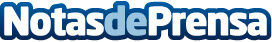 Livegens impulsa su labor social en CubaLa marca ecológica, dedicada a la moda sostenible y la educación ambiental, lanza un calendario solidario con motivo del 500 aniversario de La HabanaDatos de contacto:Javier Ramón Ramón633678204Nota de prensa publicada en: https://www.notasdeprensa.es/livegens-impulsa-su-labor-social-en-cuba_1 Categorias: Internacional Nacional Fotografía Moda Educación Ecología Emprendedores Solidaridad y cooperación http://www.notasdeprensa.es